Prezydent Miasta Pruszkowa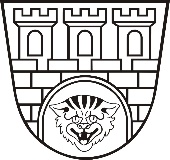 Zarządzenie nr 32/2023Prezydenta Miasta Pruszkowaz dnia 26 stycznia 2023 rokuw sprawie powołania Komisji Stypendialnej.	Na podstawie punktu 8 „Zasad i trybu przyznawania, wstrzymywania i pozbawiania stypendiów sportowych oraz ich wysokości dla zawodników reprezentujących stowarzyszenia mające siedzibę na terenie Miasta Pruszkowa osiągających wysokie wyniki sportowe”, stanowiących załącznik do Uchwały Nr L.571.2018 Rady Miasta Pruszkowa z dnia
18 października 2018 roku, zarządzam, co następuje:§ 1W zarządzeniu nr 22/2023 Prezydenta Miasta Pruszkowa z dnia 17.01.2023 r. dokonuje się sprostowania oczywistej omyłki pisarskiej. Jest:Konrad Sipiera Przewodniczący,Karolina Sorbian-Jamiołkowska,Anna Maria Szczepaniak,Anna Wasilewska,Andrzej Jurewicz,Wojciech Ługowski.otrzymuje brzmienie:1. Konrad Sipiera Przewodniczący,2.Karolina Sorbian-Jamiołkowska,3. Anna Maria Szczepaniak,4. Anna Wasielewska,5. Andrzej Jurewicz,6. Wojciech Ługowski.§ 2Zarządzenie podlega publikacji w Biuletynie Informacji Publicznej Urzędu Miasta Pruszkowa oraz ogłoszeniu na tablicy ogłoszeń w siedzibie Urzędu Miasta Pruszkowa.§ 3Zarządzenie wchodzi w życie z dniem publikacji oraz ogłoszenia.Paweł MakuchPrezydent Miasta Pruszkowa 